Erasmus+ ProgrammeKey Action 1 
– Mobility for learners and staff – 
Higher Education Student and Staff MobilityInter-institutional agreement 2018-20[21]
between programme countries [Minimum requirements]The institutions named below agree to cooperate for the exchange of students and/or staff in the context of the Erasmus+ programme. They commit to respect the quality requirements of the Erasmus Charter for Higher Education in all aspects related to the organisation and management of the mobility, in particular the recognition of the credits awarded to students by the partner institution.A.	Information about higher education institutionsB.	Mobility numbers per academic year[Paragraph to be added, if the agreement is signed for more than one academic year: The partners commit to amend the table below in case of changes in the mobility data by no later than the end of January in the preceding academic year.]
[*Optional: subject area code & name and study cycle are optional. Inter-institutional agreements are not compulsory for Student Mobility for Traineeships or Staff Mobility for Training. Institutions may agree to cooperate on the organisation of traineeship; in this case they should indicate the number of students that they intend to send to the partner country. Total duration in months/days of the student/staff mobility periods or average duration can be indicated if relevant.]C.	Recommended language skillsThe sending institution, following agreement with the receiving institution, is responsible for providing support to its nominated candidates so that they can have the recommended language skills at the start of the study or teaching period:
For more details on the language of instruction recommendations, see the course catalogue of each institution [Links provided on the first page].D.	Additional requirementsE MADRID03The number of students you will send to  may by no means exceed the number of students mentioned in this agreement. More specifically, we do not accept the mechanism by which shorter periods of stay allow for the sending of more students, i.e. on an exchange of 1 student for 10 months, you may not freely send 2 students for 5 months, not even if their stay covers different semesters. Please take this into consideration when organising your students selection. Complutense University has facilities for students with a learning or physical disability. Disabled students can rely on the support service “Office for the Integration of Persons with Disabilities“, which offers material, technical, and social aid. https://www.ucm.es/oipd   or   https://www.ucm.es//office-for-the-integration-of-persons-with-disabilities-Staff Mobility for Training and for Teaching: Complutense University welcomes applications from foreign Staff for a training/teaching period, however it is at the discretion of the department concerned whether or not to accept a staff visitor. Applications must be sent to rrinter@ucm.es at least two months prior to the desired training/teaching period. The training/teaching period cannot be scheduled during Summer (i.e. July-August) in the Academic year.Master level students (2 nd cycle) must in general have passed 240 ECTS credits. However, some Master students having passed only 180 ECTS may be accepted in Master level courses if their background is solid and approved by the master’s coordinator. Students will provide the following documents to the International Relations office of corresponding Faculty/School: CV, transcript of records and motivation letter. The learning agreement of the student must be approved by the master’s coordinator. Admission to a specific course is subject to the exchange student being satisfactorily qualified for the chosen area of study and/or course level, and availabilityPhD students need to send a master certificate to the International Relations office of corresponding Faculty/School. . PhD students will only receive ECTS credits if they complete courses at the host institution. Therefore, they will not receive any ECTS credits from the host institution for PhD-related research they undertake. The home institution is responsible for accrediting PhD students with ECTS credits for research completed at the host institution.It is not possible for student to hand-in their final MA/PhD Thesis at the host institution. Final theses need to be graded by the home institution.Full time credit load at UCM: Students will be awarded ECTS credits when they have passed the assessments corresponding to the courses to which ECTS credits are allocated. 1 full academic year= 60 credits1 semester= 30 credits1 term/ trimester= 15 creditsE.	Calendar1.	Applications/information on nominated students must reach the receiving institution by:[* to be adapted in case of a trimester system] 03:2.	The receiving institution will send its decision within [4] weeks.3.	A Transcript of Records will be issued by the receiving institution no later than [6] weeks after the assessment period has finished at the receiving HEI. [It should normally not exceed five weeks according to the Erasmus Charter for Higher Education guidelines]4.	Termination of the agreement The above parties agree on the present agreement and the activities listed below replace any other previous agreement. For each academic year, both parties will have the opportunity to review the exchanges. After notifying the partner institution, and if agreeded by that institution, amendments of the mobility figures can be made annually. One of the parties may also decide to cancel the agreement, after having  notified the partner institution not later than 1 year prior to the start of respective academic year. Neither the European Commission nor the National Agencies can be held responsible in case of a conflictF.	Information1.Grading systems of the institutionshttp://www.ucm.es/sistema-de-evaluacion  CZ PRAHA10 - CTU in Prague: http://www.cvut.cz/en/ects-ds/brief/sr 2.VisaThe sending and receiving institutions will provide assistance, when required, in securing visas for incoming and outbound mobile participants, according to the requirements of the Erasmus Charter for Higher Education.Information and assistance can be provided by the following contact points and information sources:3.InsuranceThe sending and receiving institutions will provide assistance in obtaining insurance for incoming and outbound mobile participants, according to the requirements of the Erasmus Charter for Higher Education.The receiving institution will inform mobile participants of cases in which insurance cover is not automatically provided. Information and assistance can be provided by the following contact points and information sources:4. HousingThe receiving institution will guide incoming mobile participants in finding accommodation, according to the requirements of the Erasmus Charter for Higher Education.Information and assistance can be provided by the following persons and information sources:G.	SIGNATURES OF THE INSTITUTIONS (legal representatives)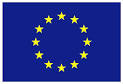 Name of the institution(and department, where relevant)Erasmus codeContact details(email, phone)Website(eg. of the course catalogue)Universidad Complutense de MadridPIC: 999874546Dr. Nieves SánchezBilateral AgreementsOficina ErasmusEdificio de EstudiantesAvda. Complutense, s/nCiudad Universitaria28040 MadridEspañarrinter@ucm.esDepartamental Coordinator:Encarna Serrano MendozaVicedecana de Estudiantes y MovilidadFacultad 28040 MadridTel: XXXerasmus@fis.ucm.eshttp://www.ucm.es České vysoké učení technické v Praze, Czech Technical University in Prague, Faculty of Nuclear Sciences and Physical EngineeringCZ PRAHA10RNDr. Dana MrkvičkováHead of European OfficePhone: XXX Fax: XXXEmail : XXX   Departamental Coordinator: Ing. Petr Gavrilov, CSc. Email: XXXAcademic contact:doc. Ing. Libor Šnobl, PhD.Email: XXXhttp://www.cvut.cz/en?set_language=en,course catalogue:http://www.cvut.cz/incomers/erasmus-exchange/prospectusFROM[Erasmus code of the sending institution]TO[Erasmus code of the receiving institution]Subject area code
* 
[ISCED]Subject area name
* 
Study cycle
[short cycle, 1st , 2nd or 3rd]
*Number of student mobility periodsNumber of student mobility periodsFROM[Erasmus code of the sending institution]TO[Erasmus code of the receiving institution]Subject area code
* 
[ISCED]Subject area name
* 
Study cycle
[short cycle, 1st , 2nd or 3rd]
*Student Mobility for Studies
[total number of months of the study periods or average duration*]Student Mobility for Traineeships
*
CZ PRAHA100533 Physics1st, 2nd , 3rd1 x 10 = 10 months------CZ PRAHA10CZ PRAHA100533 Physics1st, 2nd, 3rd2 x 10 = 20 months------CZ PRAHA10FROM[Erasmus code of the sending institution]TO[Erasmus code of the receiving institution]Subject area code
* 
[ISCED]Subject area name
* 
Number of staff mobility periodsNumber of staff mobility periodsFROM[Erasmus code of the sending institution]TO[Erasmus code of the receiving institution]Subject area code
* 
[ISCED]Subject area name
* 
Staff Mobility for Teaching

[total number of  days of teaching periods or average duration *]Staff Mobility for Training
*
CZ PRAHA100533 Physics 1 x 5 days-----CZ PRAHA10CZ PRAHA100533 Physics1 x 5 days----CZ PRAHA10Receiving institution

[Erasmus code]Optional: Subject area Language
of instruction 1Language
of instruction 2Recommended language of instruction levelRecommended language of instruction levelReceiving institution

[Erasmus code]Optional: Subject area Language
of instruction 1Language
of instruction 2Student Mobility for Studies[Minimum recommended level: B1]Staff Mobility for Teaching[Minimum recommended level: B2]E MADRID03PhysicsSPANISHB2B2CZ PRAHA10PhysicsEnglishLevel B2Level B2Receiving institution[Erasmus code]Autumn term*[month]Spring term*[month]https://www.ucm.es/plazos-deadlines-erasmus Partner institutions should send nominations using the Moveon e-Nomination system (www.moveonnet.eu/myinstitution/enomination)https://www.ucm.es/plazos-deadlines-erasmus Partner institutions should send nominations using the Moveon e-Nomination system (www.moveonnet.eu/myinstitution/enomination)CZ PRAHA10April 30thNovember 30thECTS gradepointsmarkCzech-in wordsEnglish-in wordsA100-90 1.0 VÝBORNĚ EXCELLENT B 89-80 1.5 VELMI DOBŘE VERY GOOD C 79-70 2.0 DOBŘE GOOD D 69-60 2.5 USPOKOJIVĚ SATISFACTORY E 59-50 3 DOSTATEČNĚ SUFFICIENT F49-0 4 NEDOSTATEČNĚ FAILED Institution 
[Erasmus code]Contact details(email, phone)Website for informationNationals of non-EU/EEA countries (so-called "third country nationals") need an entry visa or residence permit for entry into and residence in Spain. The type of permit depends on the length and purpose of the stay. For details please visit: https://www.ucm.es/entrada-y-residencia-en-espana-como-estudianteCZ PRAHA10Ms Lucie BilovaEmail: XXX Tel: XXXhttp://www.cvut.cz/incomers/erasmus-exchangeInstitution 
[Erasmus code]Contact details(email, phone)Website for informationE MADRID03Health insurance is obliged.EU-inhabitants: European Health Insurance Card (= blue card) Non-EU: a copy of your application for health insurance in Spainhttp://europa.eu/youreurope/citizens/health/index_en.htmCZ PRAHA10Ms Lucie Bilova Email: XXX Tel: XXXhttp://www.cvut.cz/incomers/erasmus-exchangeInstitution 
[Erasmus code]Contact details(email, phone)Website for informationE MADRID03http://www.ucm.es/housing CZ PRAHA10ubytovani@suz.cvut.czAccommodation guide is here: http://intranet.cvut.cz/incomers/erasmus-exchange/a Institution [Erasmus code]Name, functionDateSignatureE MADRID03Prof. Isabel DuránVicerrectora de Relaciones  InternacionalesTEL:  XXXFAX:  XXX14/11/2017CZ PRAHA10prof. Ing. Igor Jex, DrSc.Dean of Faculty of Nuclear Sciences and Physical Engineering